                                                                        Nomor Daftar : 176/FKIP/PGSD/2012	UPAYA MENINGKATKAN KEMAMPUAN MENULIS PUISI SISWA KELAS V SDN BOJONGKONENG III MELALUI PENGGUNAAN MEDIA GAMBAR TAHUN AJARAN 2012/2013 (Penelitian Tindakan Kelas di SDN Bojongkoneng III Kec. Cimenyan Kab. Bandung)SKRIPSIdiajukan untuk memenuhi salah satu syarat memperoleh gelar sarjana pendidikan program studi pendidikan guru sekolah dasarolehEKA NURUL DESTIKA085060002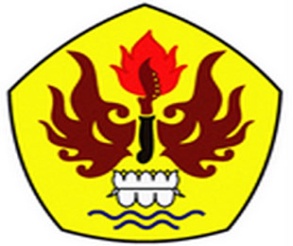 PROGRAM STUDI PENDIDIKAN GURU SEKOLAH DASARFAKULTAS KEGURUAN DAN ILMU PENDIDIKANUNIVERSITAS PASUNDANBANDUNG2012